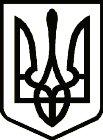 УКРАЇНАСРІБНЯНСЬКА СЕЛИЩНА РАДАЧЕРНІГІВСЬКОЇ ОБЛАСТІРІШЕННЯ(тридцять третя сесія сьомого скликання)27 серпня 2020 року     								смт. СрібнеПро внесення змін до рішення двадцять четвертої сесії сьомого скликання Срібняської селищної ради від 20 грудня 2019 року «Про затвердження  Програми Срібнянської селищної ради «Організація харчування здобувачів освіти (вихованців) у закладах дошкільної та загальної середньої освіти на 2020-2022 роки»         Керуючись статтею 26 Закону України «Про місцеве самоврядування в Україні», відповідно до статті 56 Закону України «Про освіту» від 19 січня 2019 року (зі змінами),  Закону України  «Про повну загальну середню освіту», Срібнянська селищна рада вирішила:       1. Внести зміни до рішення двадцять четвертої сесії сьомого скликання Срібняської селищної ради від 20 грудня 2019 року «Про затвердження  Програми Срібнянської селищної ради «Організація харчування здобувачів освіти (вихованців) у закладах дошкільної та загальної середньої освіти на 2020-2022 роки», а саме пункт 4 підпункт д) викласти у такій редакції: «дітей із сімей, які отримують допомогу відповідно до Закону України «Про державну соціальну допомогу малозабезпеченим сім’ям» (за наявністю підтверджуючих довідок)».      2.Начальнику  відділу з питань бюджету та фінансів селищної ради  Л. Поді  передбачити кошти на фінансування Програми.      3.Визначити відділ освіти, сім’ї, молоді та спорту Срібнянської селищної ради виконавцем з реалізації Програми.       4. Відділу освіти, сім’ї, молоді та спорту Срібнянської селищної ради  забезпечити внесення змін до Програми Срібнянської селищної ради «Організація харчування здобувачів освіти (вихованців) у закладах дошкільної та загальної середньої освіти на 2020-2022 роки та надавати інформацію до селищної ради про хід виконання Програми.        5. Відділу з питань бюджету та фінансів Срібнянської селищної ради враховувати в межах можливостей дохідної частини бюджету селищної ради потребу у видатках на здійснення заходів з реалізації  Програми на 2020-2022  роки.        6. Контроль за виконанням рішення покласти на начальника відділу освіти, сім’ї, молоді та спорту Срібнянської селищної ради В. Никоненка, начальника відділу з питань бюджету та фінансів Срібнянської селищної ради  Л. Поду, постійні комісії Срібнянської селищної ради з питань сім’ї та молоді, гуманітарних питань та соціального захисту населення та з питань бюджету, соціально-економічного розвитку та інвестиційної діяльності.             Секретар ради                                 І. МАРТИНЮК                                                    ЗАТВЕРДЖЕНО:                                                                 рішення тридцять третьої                                                             сесії сьомого скликання                                                                      Срібнянської селищної ради                                                          Чернігівської області                                                                                від 27 серпня 2020 рокуПрограма «Організація харчування здобувачів освіти (вихованців) у закладах дошкільної та загальної середньої освіти на 2020-2022 роки»Срібнянської селищної ради Чернігівської області 1.ПАСПОРТ ПРОГРАМИ2. ЗАГАЛЬНІ ПОЛОЖЕННЯ       Найважливішими компонентами розвитку особистості дитини є її фізичне, психічне та духовне здоров'я, стан якого визначається впливом на нього усього комплексу соціально-економічних, екологічних і духовних факторів. У контексті формування гармонійно розвиненої особистості постає питання створення умов для збереження здоров'я дітей, їх всебічного розвитку, навчання і виховання.        Одним із основних факторів впливу на здоров'я дітей є повноцінне і раціональне харчування.        Програму Срібнянської селищної ради Чернігівської області «Організація харчування здобувачів освіти (вихованців)  в закладах дошкільної та загальної середньої освіти на 2020-2022 роки» (далі Програму) розроблено на виконання Законів України «Про освіту», «Про повну загальну середню освіту», «Про дошкільну освіту», «Про охорону дитинства» з метою дотримання наступності, послідовності в процесі  створення системи організації харчування здобувачів освіти (вихованців)закладів дошкільної та загальної середньої освіти.        Усі заклади освіти комунальної власності селищної ради мають харчоблоки чи приміщення їдалень,  обідні зали, в яких створено умови для організації гарячого харчування всіх здобувачів освіти (вихованців), можливість забезпечення їх буфетною продукцією.Державою гарантується забезпечення харчуванням здобувачів освіти (вихованців)закладів дошкільної та загальної середньої освіти з числа  дітей пільгових категорій. Тому організація харчування здобувачів освіти (вихованців) у закладах дошкільної та загальної середньої освіти належить до пріоритетних завдань Срібнянської селищної ради.Відділ освіти, сім’ї, молоді та спорту Срібнянської селищної ради забезпечує координацію процесу організації харчування, контроль за харчовими нормами і якістю продукції, яка надходить до харчоблоків  та їдалень закладів дошкільної та загальної середньої освіти, організацію харчування здобувачів освіти ( вихованців); забезпечує закупівлю та укладає угоди щодо постачання продуктів харчування та продовольчої сировини гарантованої якості; забезпечує ведення бухгалтерського обліку продуктів харчування та продовольчої сировини;  аналітичний облік батьківської плати за харчування;  ведення обліку дітей, які отримують харчування; контроль за харчуванням, інформування батьків про організацію харчування дітей у закладах; здійснює загальний контроль за організацією харчування у  закладах освіти Срібнянської селищної ради.        Розробка Програми обумовлена необхідністю створення та забезпечення умов для організації повноцінного і якісного харчування здобувачів освіти ( вихованців)  у закладах  дошкільної та загальної середньої освіти Срібнянської селищної ради.3. МЕТА ТА ОСНОВНІ ЗАВДАННЯ ПРОГРАМИ        Основна мета Програми – створення умов для збереження здоров'я дітей, підвищення рівня організації харчування, забезпечення здобувачів освіти (вихованців) раціональним і якісним харчуванням, упровадження нових форм обслуговування та нових технологій приготування їжі у закладах дошкільної та загальної середньої освіти. Основні завдання Програми:- створити єдину систему організації харчування у закладах дошкільної та загальної середньої освіти;-удосконалити управління системою організації харчування, оптимізувати витрати на її функціонування;-створити умови для повноцінного харчування здобувачів освіти (вихованців) у закладах освіти селищної ради;- збільшити кількість здобувачів освіти, охоплених гарячим харчування;- забезпечити гарячим харчуванням дітей пільгових категорій;-оновити технологічне обладнання харчоблоків у закладах дошкільної та загальної середньої освіти, забезпечити його утримання у робочому стані.Реалізація Програми дасть змогу:- збільшити кількість здобувачів освіти, які охоплені  гарячим харчуванням у закладах освіти  Срібнянської селищної ради;- забезпечити якісним харчуванням дітей пільгових категорій;- формувати навички правильного та здорового харчування;-надати збалансоване гаряче харчування відповідно до віку і стану здоров'я дітей, урізноманітнити раціон харчування;- поліпшити контроль за якістю сировини й готової продукції;- забезпечити раціональне та ефективне використання бюджетних коштів.Доцільність створення даної Програми обумовлена:- турботою про збереження та поліпшення стану здоров'я дітей;-необхідністю створення умов для організації повноцінного і якісного харчування як важливої складової для розвитку дитячого організму;-необхідністю створення єдиної системи організації харчування у закладах дошкільної та загальної середньої освіти, яка забезпечить раціональне, ефективне і прозоре використання бюджетних коштів.ОСНОВНІ ЗАХОДИ ПРОГРАМИФІНАНСОВЕ ТА РЕСУРСНЕ ЗАБЕЗПЕЧЕННЯ ПРОГРАМИ       Фінансування Програми здійснюється з бюджету селищної ради відповідно до кошторису, після затвердження його рішенням сесії  Срібнянської селищної  ради в межах бюджетних асигнувань, а також за рахунок інших джерел, не заборонених законодавством України. Обсяги фінансування Програми можуть щорічно уточнюватися при ухваленні рішення про бюджет Срібнянської селищної ради Чернігівської області. У разі необхідності внесення змін впродовж терміну дії Програми відповідальний виконавець готує уточнення показників і заходів та вносить їх на розгляд сесії селищної ради.        Контроль за цільовим використанням бюджетних коштів здійснюється  відділом освіти, сім’ї, молоді та спорту Срібнянської селищної ради.        Відповідальність за своєчасність здійснення достовірних і законних розрахунків обсягів бюджетних коштів на організацію харчування у закладах дошкільної та загальної середньої освіти покладається на  начальника  та головного бухгалтера відділу освіти, сім’ї, молоді та спорту Срібнянської селищної ради.6.  ОРГАНІЗАЦІЯ ПЛАТНОГО ГАРЯЧОГО ХАРЧУВАННЯ здобувачів освіти у закладах загальної середньої освіти         Організація платного гарячого харчування  дітей непільгової категорії  з числа здобувачів освіти  1-11 класів та груп подовженого дня за місцем навчання здійснюється у шкільних їдальнях. Відпуск харчування здобувачам освіти в їдальнях організовується на перервах за вільним графіком з використанням методу самообслуговування.         Харчування непільгової категорії у закладах загальної середньої освіти здійснюється за готівку. Для того, щоб забезпечити всіх бажаючих обідами, класні керівники (чергові вчителі та/чи ін.) за дорученням адміністрації  напередодні збирають і передають в їдальні інформацію про тих учнів, що харчуються організовано за кошти батьків.        Кухар (комірник) контролює оплату здобувачами освіти харчування та надає відповідну звітність, засвідчену підписом відповідальної особи зі сторони закладу освіти,  до централізованої бухгалтерії  відділу  освіти, сім’ї, молоді та спорту Срібнянської селищної ради.7. ОЧІКУВАНІ РЕЗУЛЬТАТИ ВИКОНАННЯ ПРОГРАМИ         Реалізація основних завдань Програми забезпечить:-створення єдиної  системи   організації харчуванняу закладах дошкільної та загальної середньої освіти ;- забезпечення безкоштовним харчуванням дітей пільгових категорій з числа здобувачів освіти (вихованців) закладів дошкільної та загальної середньої освіти селищної ради;-створення умов, що сприяють зміцненню здоров'я здобувачів освіти (вихованців), їх гармонійному розвитку;-збільшення кількості здобувачів освіти (вихованців), охоплених гарячим харчуванням;- забезпечення якісним харчуванням дітей пільгових категорій з числа здобувачів освіти (вихованців) закладів дошкільної та загальної середньої освіти відповідно до законодавства України;- поліпшення якості харчування здобувачів (вихованців);- формування навичок правильного та здорового харчування;- впровадження нових технологій в організації харчування;- забезпечення раціонального використання бюджетних коштів.8. УПРАВЛІННЯ ПРОГРАМОЮ ТА КОНТРОЛЬ ЗА ЇЇ ВИКОНАННЯМ      Організація виконання Програми покладається на відділ освіти, сім’ї, молоді та спорту Срібнянської селищної ради Чернігівської  області.       Контроль за ходом реалізації Програми здійснюється постійними комісіями Срібнянської селищної ради Чернігівської області з питань сім’ї та молоді, гуманітарних питань та соціального захисту населення та з питань бюджету, соціально-економічного розвитку та інвестиційної діяльності.       Відділ освіти, сім’ї, молоді та спорту Срібнянської селищної ради забезпечує в установленому порядку повне та якісне виконання заходів Програми та інформує постійні комісії питань сім’ї та молоді, гуманітарних питань та соціального захисту населення та з питань бюджету, соціально-економічного розвитку та інвестиційної діяльності про хід її виконання.1Паспорт Програми2Загальні положення3Мета та основні завдання Програми4Основні заходи Програми5Фінансове та ресурсне забезпечення Програми6Очікувані результати виконання Програми7Управління Програмою та контроль за її виконаннямНазва Програми Програма Срібнянської селищної ради Чернігівської області «Організація харчування здобувачів освіти (вихованців)  в закладах дошкільної та загальної середньої освіти на 2020 -2022 роки»Підстава до розробки ПрограмиЗакони України «Про освіту»,«Про повну загальну середню освіту»,«Про дошкільну освіту»,«Про охорону дитинства»,«Про місцеве самоврядування в Україні».Замовник ПрограмиСрібнянська селищна рада Чернігівської областіГоловний розробник ПрограмиВідділ освіти, сім’ї, молоді та спорту Срібнянської селищної ради Чернігівської областіГоловна мета ПрограмиСтворення умов для збереження здоров'я дітей, підвищення рівня організації харчування, забезпечення здобувачів освіти (вихованців) раціональним та якісним харчуванням; дотримання наступності, послідовності  в процесі  створення системи організації харчування  здобувачів освіти (вихованців) закладів дошкільної та загальної середньої освіти комунальної форми власності селищної ради;  впровадження нових форм обслуговування та технологій приготування їжі в закладах дошкільної та загальної середньої освіти; забезпечення раціонального використання бюджетних коштів.Строки реалізації Програми 2020-2022 рокиДжерела фінансуванняБюджет Срібнянської селищної ради.Інші джерела фінансування, не заборонені законодавством УкраїниОбсяги фінансуванняОбсяг коштів розглядається у встановленому законодавством України порядкуОчікувані результати ПрограмиСтворення системи харчування у закладах дошкільної та загальної середньої освіти ;• забезпечення безкоштовним харчуванням дітей пільгових категорій з числа здобувачів освіти (вихованців) у закладах  дошкільної та загальної середньої освіти селищної ради;• створення умов, що сприяють зміцненню здоров'я здобувачів освіти (вихованців), їх гармонійному розвитку;• збільшення кількості здобувачів освіти (вихованців),охоплених гарячимхарчуванням;•забезпечення якісним харчуванням дітей пільгових категорій з числа здобувачів освіти (вихованців) закладів дошкільної та загальної середньої освіти відповідно до законодавства України;• поліпшення якості харчування здобувачів (вихованців);• формування навичок правильного та здорового харчування;• впровадженняновихтехнологій в організації харчування;забезпечення раціонального використання бюджетних коштів№ з/пОсновні заходиВиконавці Термін виконання                          Організаційно-методичне забезпечення                          Організаційно-методичне забезпечення                          Організаційно-методичне забезпечення                          Організаційно-методичне забезпечення1Створення єдиної системи організації харчування у закладах дошкільної та загальної середньої освітивідділ освіти, сім’ї, молоді та спорту Срібнянської селищної ради, заклади дошкільної та загальної середньої освіти2020-2022 роки2Оформлення інформаційних куточків для здобувачів освіти (вихованців) та батьків щодо харчування дітейвідділ освіти, сім’ї, молоді та спорту;заклади дошкільної та загальної середньої освіти2020-2022 роки 3Складання та оновлення бази даних дітей, які потребують безкоштовного та дієтичного харчуваннявідділ освіти, сім’ї, молоді та спорту;заклади дошкільної та загальної середньої освіти2020-2022 роки4Організація та проведення нарад, семінарів, виховних заходів із залученням працівників медичних установ, управління Держпродспоживслужби в Срібнянському районі  до профорієнтаційної та санітарно -просвітницької роботи  щодо правильного харчування, формування здорового способу життявідділ освіти, сім’ї, молоді та спорту;заклади дошкільної та загальної середньої освіти2020-2022 рокиОрганізація харчування в закладах загальної середньої освіти (ЗЗСО)Срібнянської селищної радиОрганізація харчування в закладах загальної середньої освіти (ЗЗСО)Срібнянської селищної радиОрганізація харчування в закладах загальної середньої освіти (ЗЗСО)Срібнянської селищної радиОрганізація харчування в закладах загальної середньої освіти (ЗЗСО)Срібнянської селищної ради5Організація раціонального харчування з урахуванням віку і стану здоров'я здобувачів освіти (вихованців)відділ освіти, сім’ї, молоді та спорту;заклади дошкільної та загальної середньої освіти2020-2022 роки6Організація дієтичного харчування для дітей, які його потребуютьвідділ освіти, сім’ї, молоді та спорту;заклади дошкільної та загальної середньої освіти2020-2022 роки7Організація  харчування дітей у таборах при закладах загальної середньої освітивідділ освіти, сім’ї, молоді та спорту;заклади загальної середньої освіти2020-2022 роки8Проведення тематичних перевірок щодо організації харчування у  закладах загальної середньої освіти, здійснення громадського контролю за роботою їдаленьвідділ освіти, сім’ї, молоді та спорту;заклади загальної середньої освіти2020-2022 роки9Дотримання санітарно-гігієнічних норм щодо організації харчуваннявідділ освіти, сім’ї, молоді та спорту;заклади загальної середньої освіти2020-2022 роки10Забезпечення безкоштовним харчуванням з розрахунку 100% від  вартості на день :а) дітей-сиріт;б)дітей, позбавлених батьківського піклування;в) дітей з особливими освітніми потребами, які навчаються в інклюзивних класах;г) дітей із сімей, переміщених з тимчасово окупованої території України та районів проведення бойових дій  (за наявності посвідчень/довідок);д) дітей із сімей, які отримують допомогу відповідно до Закону України «Про державну соціальну допомогу малозабезпеченим сім’ям» (за наявністю підтверджуючих довідок)»;е) дітей з інвалідністю з числа здобувачів освіти 1-4 класів (за наявністю підтверджуючих довідок);є) дітей учасників бойових дій та загиблих  чи пропавших безвісти в районі проведення бойових дій;ж) дітей громадян, прийнятих на військову службу за контрактомвідділ освіти, сім’ї, молоді та спорту;заклади загальної середньої освіти2020-2022 рокиОрганізація харчування в закладах дошкільної освіти ( ЗДО)Срібнянської селищної радиОрганізація харчування в закладах дошкільної освіти ( ЗДО)Срібнянської селищної радиОрганізація харчування в закладах дошкільної освіти ( ЗДО)Срібнянської селищної радиОрганізація харчування в закладах дошкільної освіти ( ЗДО)Срібнянської селищної ради11Забезпечення безкоштовним харчуванням вихованців пільгових категорій з розрахунку 100% від вартості харчування на день:-дітей-сиріт;- дітей, позбавлених батьківського піклування- дітей учасників бойових дій та загиблих  чи пропавших безвісти в районі проведення бойових дій(за наявності посвідчень/довідок);- -дітей з інвалідністю;- дітей з сімей, які отримують допомогу відповідно до Закону України «Про державну соціальну допомогу малозабезпеченим сім’ям» (за наявності підтверджуючих довідок);- дітей із сімей, переміщених з тимчасово окупованої території України та районів проведення бойових дій- дітей громадян, прийнятих на військову службу за контрактом.відділ освіти, сім’ї, молоді та спорту; заклади дошкільної освіти2020-2022 роки12Забезпечення харчуванням вихованців за рахунок бюджету з розрахунку 50% відвартості харчування на день:-дітей з сімей, які мають троє і більше дітейвідділ освіти, сім’ї, молоді та спорту; заклади дошкільної освіти2020-2022 роки13Забезпечення харчуванням вихованців за кошти, які надійшли як батьківська плата за харчування вихованців з розрахунку 60% від вартості харчування на день:-по закладах дошкільної освіти (місто)відділ освіти, сім’ї, молоді та спорту; заклади дошкільної освіти2020-2022 роки14Забезпечення харчуванням вихованців за кошти, які надійшли як батьківська плата за харчування вихованців з розрахунку 40% від вартості харчування на день:-по закладах дошкільної освіти (село)відділ освіти, сім’ї, молоді та спорту; заклади дошкільної освіти2020-2022 рокиПідвищення якості харчування вихованців та учнівПідвищення якості харчування вихованців та учнівПідвищення якості харчування вихованців та учнівПідвищення якості харчування вихованців та учнів15Розробка меню з використанням норм згідно чинного законодавства та продуктів підвищеної харчової і біологічної цінності.відділ освіти, сім’ї, молоді та спорту;  заклади дошкільної та загальної середньої освіти2020-2022 роки16Контроль за якістю та безпекою, дотриманням термінів, умов зберігання та реалізації продуктів; за поставкою продуктів харчування безпосередньо постачальниками з наявністю сертифікатів відповідності, посвідчень про якість і ветеринарних супровідних документіввідділ освіти, сім’ї, молоді та спорту;заклади дошкільної та загальної середньої освіти2020-2022 роки17Організація роботи щодо підготовки харчоблоків та  їдалень закладів дошкільної та загальної середньої освіти до початку нового навчального рокувідділ освіти, сім’ї, молоді та спорту;заклади дошкільної та загальної середньої освіти2020-2022 роки18Забезпечення утримання технологічного та холодильного обладнання харчоблоків та їдалень закладів дошкільної та загальної середньої освіти  у робочому станівідділ освіти, сім’ї, молоді та спорту;заклади дошкільної та загальної середньої освіти2020-2022 роки